Советы учителям «Как не сгореть на работе!»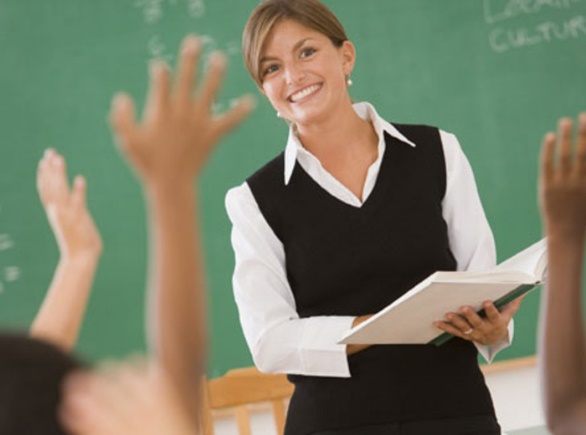 Эмоциональное общениеКогда учитель анализирует свои чувства и ощущения и делится ими с другими, вероятность "выгорания" значительно снижается, или этот процесс не так явно выражен. Поэтому рекомендуется, чтобы педагоги в сложных рабочих ситуациях обменивались мнениями с коллегами и искали у них профессиональной поддержки. Если работник делится своими отрицательными эмоциями с коллегами, те могут найти для него разумное решение возникшей у него проблемыИспользование "тайм-аутов"Для обеспечения психического и физического благополучия очень важны "тайм-ауты", т.е. отдых от работы и других нагрузок. Иногда необходимо "убежать" от жизненных проблем и развлечься, нужно найти занятие, которое было бы увлекательным и приятным. Найдите время для себя.3. Овладение умениями и навыками саморегуляции - положительная внутренняя речь способствуют снижению уровня стресса, ведущего к "выгоранию"4. Профессиональное развитие и самосовершенствованиеОдним из способов предохранения от синдрома эмоционального сгорания является обмен профессиональной информацией. Для этого существуют различные курсы повышения квалификации, всевозможные профессиональные, неформальные объединения, конференции, где встречаются люди с различным опытом работы, где можно поговорить, в том числе и на отвлеченные темы.5. Избегание ненужной конкуренцииВ жизни очень много ситуаций, когда мы не можем избежать конкуренции. Но слишком уж большое стремление к победе на работе создает напряжение и тревогу, делает человека излишне агрессивным, что способствует, в свою очередь, возникновению синдрома эмоционального сгорания.6. Определение краткосрочных и долгосрочных целейЭто не только обеспечивает обратную связь, свидетельствующую о том, что человек находится на правильном пути, но и повышает долгосрочную мотивацию. Достижение краткосрочных целей - успех, который повышает степень самовоспитания.7. Поддерживайте физическую форму, занимаясь приятным вам видом спорта.Между телом и разумом существует тесная взаимосвязь.  Неправильное питание, злоупотребление спиртными напитками, табаком, уменьшение или чрезмерное повышение массы тела усугубляют проявление синдрома эмоционального сгорания.8. Будьте внимательны к себе: это поможет вам своевременно заметить первые симптомы усталости.9. Прежде, чем поставить себе профессиональную цель, подумайте, насколько её реализация реальна (не слишком ли высока планка).10. Не пытайтесь быть лучшим всегда и во всем.11. Наполняйте свою личную жизнь обществом, не связанным с работой.12. Учитесь конструктивному общению, учитесь говорить «НЕТ».13. Не позволяйте себе брать работу на дом!14. Определяйте краткосрочные и долгосрочные цели вашей деятельности. Это способствует повышению самооценки и уверенности в себе.15. Будьте оптимистами!Формируйте и поддерживайте в себе позитивные, оптимистичные установки и ценности — как в отношении самих себя, так и других людей и жизни вообще.Конечно, эти немудреные советы - всего лишь правила первой помощи. Но вспомним, сколько трагедий случается из-за незнания элементарных приемов оказания этой самой первой помощи себе, любимому, и окружающим!..